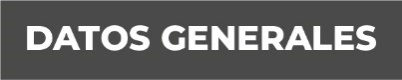 Nombre María Ivonne Vázquez HernándezGrado de Escolaridad Licenciatura Cédula Profesional (Licenciatura) 12697911Teléfono de Oficina 228-8-41-02-70. Ext. 3205Correo Electrónico mvazquez@fiscaliaveracruz.gob.mxFormación Académica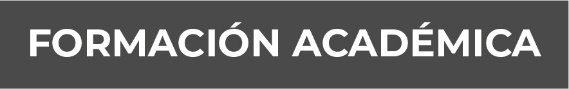 Año 1992-1997Licenciatura en Contaduría Universidad VeracruzanaXalapa VeracruzAño 2001-2002Especialidad en Auditoria FinancieraInstituto de ContaduríaDe la Universidad VeracruzanaTrayectoria Profesional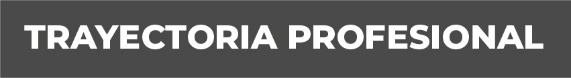 Año Marzo/2022-Febrero/2023Analista Administrativo en la Fiscalía General del Estado de VeracruzAño Marzo/2015-Febrero/2022Analista Administrativo en el Instituto de Administración Pública del Estado de Veracruz, A.C.Año Marzo/2015-Febrero/2022Analista en el Instituto de Administración Pública del Estado de Veracruz, A.C. Conocimiento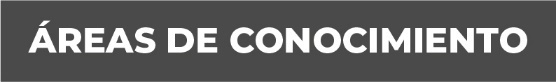 Contaduría, Auditoría Financiera y Administración.